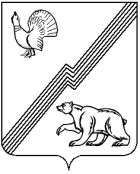 АДМИНИСТРАЦИЯ ГОРОДА ЮГОРСКАХанты-Мансийского автономного округа - ЮгрыПОСТАНОВЛЕНИЕот 30 сентября 2021 года 						                 №1826-пО подготовке проекта внесения изменений вПравила землепользования и застройкимуниципального образования городской округ ЮгорскВ соответствии с Градостроительным кодексом Российской Федерации, Федеральным законом от 06.10.2003 № 131–ФЗ «Об общих принципах организации местного самоуправления в Российской Федерации», руководствуясь Уставом города Югорска, в целях совершенствования порядка регулирования землепользования и застройки:1. Создать комиссию по подготовке изменений в Правила землепользования и застройки муниципального образования городской округ Югорск, утвержденные решением Думы города Югорска от 27.06.2017 № 61 (далее – комиссия).2. Утвердить:2.1. Состав комиссии по подготовке изменений в Правила землепользования и застройки муниципального образования городской округ Югорск (приложение 1).2.2. Порядок деятельности комиссии по подготовке изменений в Правила землепользования и застройки муниципального образования городской округ Югорск (приложение 2).2.3. Порядок и сроки проведения работ по подготовке изменений в Правила землепользования и застройки муниципального образования городской округ Югорск (приложение 3).2.4. Порядок направления в комиссию по подготовке изменений в Правила землепользования и застройки муниципального образования городской округ Югорск предложений заинтересованных лиц по подготовке проекта (приложение 4).3. Опубликовать постановление в официальном печатном издании города Югорска и разместить на официальном сайте органов местного самоуправления города Югорска. 4. Настоящее постановление вступает в силу после его официального опубликования.5. Контроль за выполнением постановления возложить на первого заместителя главы города - директора Департамента муниципальной собственности и градостроительства администрации города Югорска              С.Д. Голина.Глава города Югорска                                                                 А.В. БородкинПриложение 1	 к постановлениюадминистрации города Югорскаот 30 сентября 2021 года № 1826-пСостав комиссии по подготовке изменений в Правила землепользования и застройки муниципального образования городской округ Югорск Председатель Комиссии - первый заместитель главы города – директор Департамента муниципальной собственности и градостроительства администрации города Югорска;заместитель председателя Комиссии - начальник управления архитектуры и градостроительства Департамента муниципальной собственности и градостроительства администрации города Югорска, главный архитектор; секретарь Комиссии - ведущий специалист отдела по работе с юридическими лицами управления архитектуры и градостроительства Департамента муниципальной собственности и градостроительства администрации города Югорска. Члены Комиссии:депутаты Думы города Югорска (по согласованию);заместитель главы города - директор Департамента жилищно–коммунального и строительного комплекса администрации города Югорска;заместитель директора Департамента муниципальной собственности и градостроительства администрации города Югорска;заместитель директора Департамента муниципальной собственности и градостроительства администрации города Югорска;заместитель директора департамента – начальник управления проектной деятельности и инвестиций Департамента экономического развития и проектного управления администрации города Югорска;заместитель начальника управления – начальник отдела по работе с юридическими лицами управления архитектуры и градостроительства Департамента муниципальной собственности и градостроительства администрации города Югорска;начальник территориального отдела Управления Федеральной службы по надзору в сфере защиты прав потребителей и благополучия человека по Ханты – Мансийскому автономному округу – Югре в городе Югорске и Советском районе (по согласованию);представитель филиала в Ханты – Мансийском автономном округе - Югре акционерного общества «Газпром газораспределение Север» (по согласованию);представитель муниципального унитарного предприятия «Югорскэнергогаз» (по согласованию); представитель Советского филиала акционерного общества «Югорская региональная электросетевая компания» (по согласованию);представитель Управления связи общества с ограниченной ответственностью «Газпром трансгаз Югорск» (по согласованию);представитель Линейно-технического цеха Советского района межрайонного центра технологической эксплуатации телекоммуникаций город Ханты – Мансийск, Ханты – Мансийского районного узла связи Ханты – Мансийского филиала публичного акционерного общества «Ростелеком» (по согласованию);представитель филиала акционерного общества «Россети Тюмень» Урайские электрические сети (по согласованию).представитель  отдела надзорной деятельности и профилактической работы по городам Югорск, Советский и Советскому району (по согласованию).Приложение 2	 к постановлениюадминистрации города Югорскаот 30 сентября 2021 года № 1826-пПорядок деятельности комиссии по подготовке изменений в Правила землепользования и застройки муниципального образования городской округ Югорск1. Комиссия по подготовке проекта внесения изменений в Правила землепользования и застройки муниципального образования городской округ Югорск (далее – комиссия) создается на период подготовке проекта внесения изменений в Правила землепользования и застройки муниципального образования городской округ Югорск (далее – проект).2. Комиссия в пределах своей компетенции:1) запрашивает документы, материалы, необходимые для подготовки проекта;2) создает рабочие группы и привлекает для работы в них необходимых специалистов;3) обеспечивает анализ, проверку и оценку подготовленных по ее заданиям материалов при подготовке проекта;4) принимает и отклоняет положения, поступившие в Комиссию в процессе подготовки проекта;5) обеспечивает внесение изменений по итогам публичных слушаний или общественных обсуждений в проект правил землепользования и застройки.3. Заседание Комиссии созываются ее председателем по мере необходимости.4. Заседание Комиссии считается правомочным, если на нем присутствуют не менее двух третей от установленного числа членов Комиссии.5. Решения Комиссии принимаются путем открытого голосования простым большинством голосов. При равенстве голосов голос председателя Комиссии является решающим.6. Итоги каждого заседания Комиссии оформляются протоколом, в котором фиксируются вопросы, вынесенные на рассмотрение Комиссии, а также принятые по ним решения. Протокол подписывается секретарем и председателем Комиссии.7. Выработанные на заседании Комиссии рекомендации оформляются протоколом.8. Председатель Комиссии:- возглавляет и координирует работу Комиссии;- обобщает внесенные замечания, предложения и дополнения с целью внесения их в протокол; - дает поручения членам Комиссии для доработки (подготовки) документов (материалов).8.1. Секретарь Комиссии:- осуществляет сбор исходной информации по рассматриваемым вопросам;- ведет протокол заседания Комиссии;- осуществляет сбор замечаний и предложений по вопросам, которые находятся в компетенции Комиссии.8.2. Члены Комиссии:- участвуют в обсуждении и голосовании рассматриваемых вопросов на заседаниях Комиссии;- вправе высказывать замечания, предложения и дополнения по рассматриваемым вопросам; - выражают в письменном виде, особое мнение с обязательным внесением его в протокол заседания.Приложение 3	 к постановлениюадминистрации города Югорскаот 30 сентября 2021 года № 1826-пПорядок и сроки проведения работ по подготовке изменений в Правила землепользования и застройки муниципального образования городской округ ЮгорскПриложение 4	 к постановлениюадминистрации города Югорскаот 30 сентября 2021 года № 1826-пПорядок направления в комиссию предложений заинтересованных лиц по подготовке изменений в Правила землепользования и застройки муниципального образования городской округ Югорск1. С момента опубликования сообщения о решении главы города Югорска о подготовке проекта внесения изменений в Правила землепользования и застройки муниципального образования городской округ Югорск (далее – проект) в течении срока проведения работ по подготовке проекта, заинтересованные лица вправе направлять в комиссию предложения по подготовке проекта (далее – предложения).2. Предложения по проекту принимаются в письменной или устной форме по адресу: Ханты-Мансийский автономный округ - Югра, город Югорск, улица 40 лет Победы, дом 11, кабинет 306, в форме электронного документа на электронный адрес: arh@ugorsk.ru .3. Предложения в проект должны быть логично изложены в письменном виде за подписью лица, их изложившего, с указанием его полных фамилии, имени, отчества, обратного адреса и даты подготовки предложений, текст должен быть читаемым.4. Предложения, поступившие после проведения публичных слушаний или общественных обсуждений по проекту, не рассматриваются.№п/пМероприятияСроки1.Подготовка и проверка проекта внесении изменений в Правила землепользования и застройки муниципального образования городской округ Югорск (далее – проект)до 30.09.20212. Принятие главой города Югорска решения о проведении публичных слушаний или общественных обсуждений по проекту.в течение 10 дней со дня получения проекта, но не позднее 10.10.20213.Опубликование оповещения о начале публичных слушаний или общественных обсуждений по проекту в официальном печатном издании города Югорска.не позднее 10 дней со дня получения данного проекта 10.10.20214.Опубликование заключения о результатах публичных слушаний или общественных обсуждений в официальном печатном издании города Югорска. Направление проекта и приложений к нему протокола публичных слушаний или общественных обсуждений и заключения о результатах публичных слушаний или общественных обсуждений главе города Югорска для принятия решения о передаче проекта в Думу города Югорска.непосредственно после завершения публичных слушаний или общественных обсуждений, но не позднее 11.11.20215.Принятие решения главой города о направлении проекта в Думу города Югорска или об отклонении проекта и направлении его на доработку.в течение 10 дней после предоставления проекта6.Доработка проекта.ноябрь 2021 года7.Внесение проекта решения Думы города Югорска «О внесении изменений в решение Думы города Югорска от 27.06.2017 № 61 «О Правилах землепользования и застройки муниципального образования городской округ город Югорск».ноябрь 2021 года